1. Фото — законспектировать теоретический материал по ладам, выучить названия семиступенных ладов и их особенности по сравнению с натуральными dur и moll (знать названия всех ладов, их наклонение и ступени, которые отличают эти лады от натуральных dur и moll).2. Фото — построить письменно по образцу семиступенные диатонические лады от g. Петь их и играть.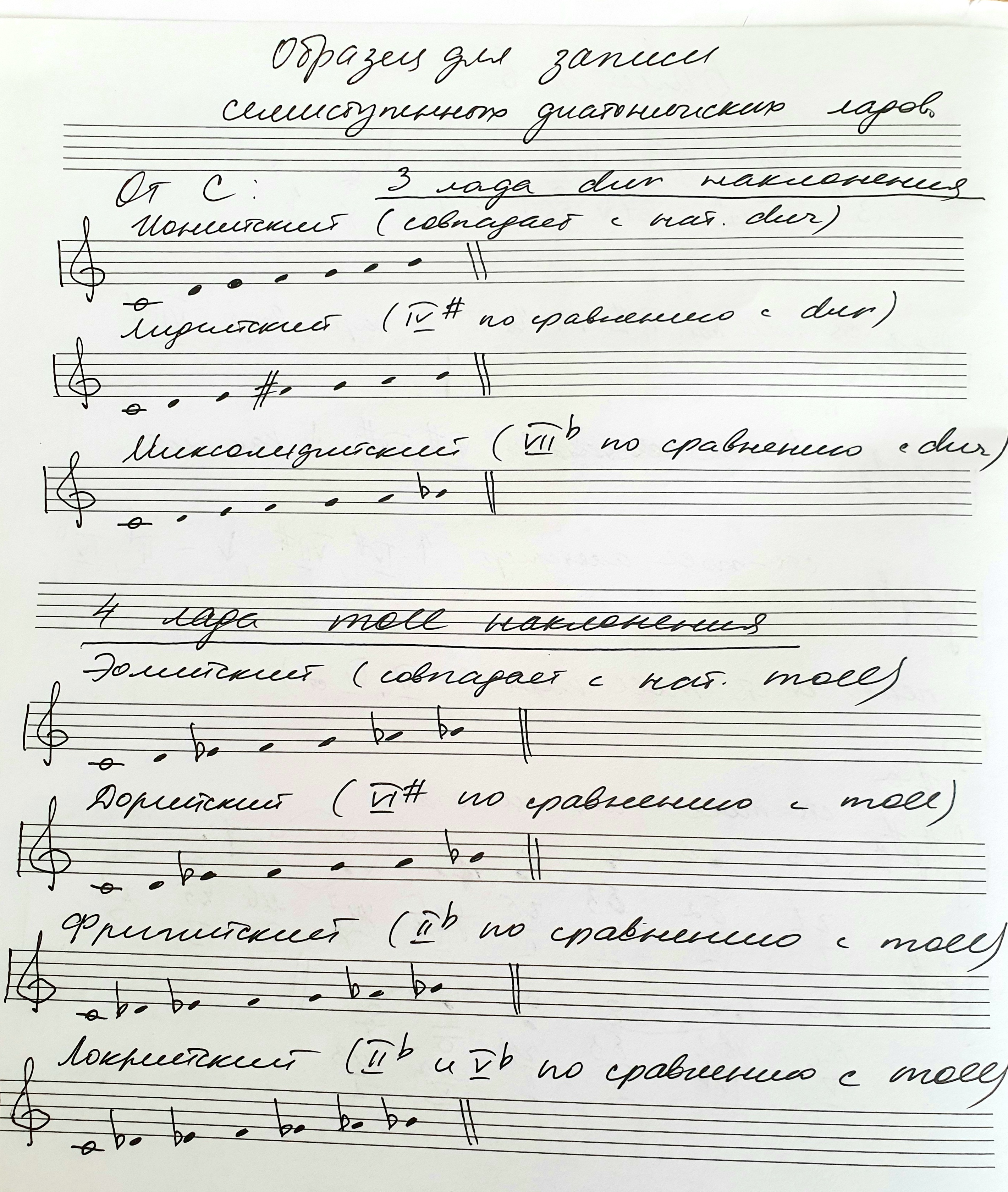 